HSHL-Campus als 360-Grad-Rundgang erlebbar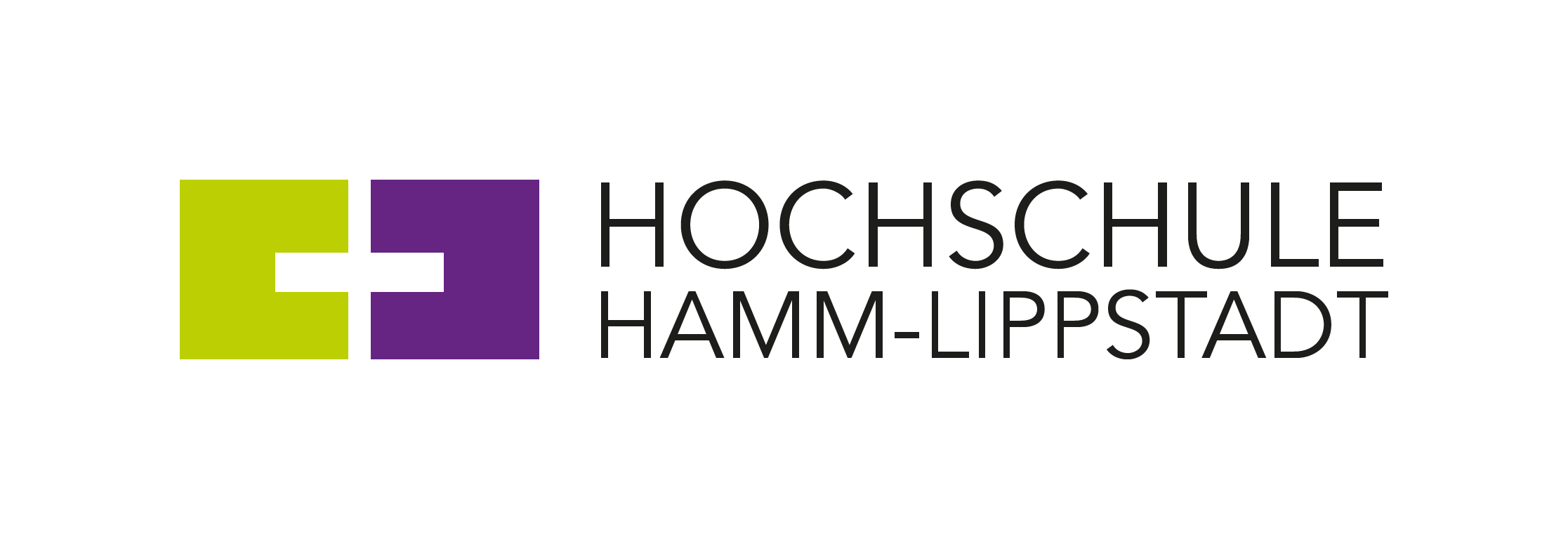 Die Hochschule Hamm-Lippstadt (HSHL) bietet ab sofort die Möglichkeit eines virtuellen 360-Grad-Rundgangs durch ihre Gebäude an den beiden Campus Lippstadt und Hamm. Interessierte können beim Rundgang einen Blick in die Hörsäle und Labore werfen. Ein digitaler Besuch auf dem Campus ist somit von jedem Ort der Welt aus möglich, entweder einfach am PC oder Smartphone oder sogar mit Hilfe einer VR-Brille, um das 360-Grad-Erlebnis voll auszukosten. Erreichbar ist der Rundgang unter www.hshl.de/standorte.„Durch die Einschränkungen der Coronavirus-Pandemie können wir leider seit eineinhalb Jahren viel weniger Besucherinnen und Besucher auf dem Campus willkommen heißen, als wir gerne würden. Der 360-Grad-Rundgang bietet hier nun eine digitale Alternative für alle, die sich den Campus gerne einmal anschauen möchten“, so HSHL-Präsidentin Prof. Dr.-Ing. Kira Kastell zum Start des Angebots. Der Rundgang bietet neben den Campusansichten auch interessante Hintergründe und spannende, versteckte Effekte, mit denen Labore zum Leben erweckt werden. Produziert wurde der Rundgang von der Agentur Team360 und der Stabsstelle Kommunikation und Marketing der HSHL.Weitere Informationen:www.hshl.de/standorte Über die Hochschule Hamm-Lippstadt:Die Hochschule Hamm-Lippstadt (HSHL) bietet innovative und interdisziplinäre Studiengänge aus den Bereichen Ingenieurwissenschaften, Naturwissenschaften, Informatik und Wirtschaft an. In 14 Bachelor- sowie zehn Masterstudiengängen qualifizieren sich an der HSHL derzeit 6100 Studierende praxisorientiert für den späteren Beruf. An den beiden Campus in Hamm und Lippstadt verfügt die Hochschule über modernste Gebäude und rund 15.000 Quadratmeter Laborfläche für zukunftsorientierte Lehre und Forschung. Für das rund 400-köpfige Team um Präsidentin Prof. Dr.-Ing. Kira Kastell und Kanzler Karl-Heinz Sandknop bilden besonders Toleranz, Chancengleichheit und Vielfalt die Grundlage für eine Arbeit, die nachhaltig zur gesellschaftlichen Entwicklung beiträgt.www.hshl.de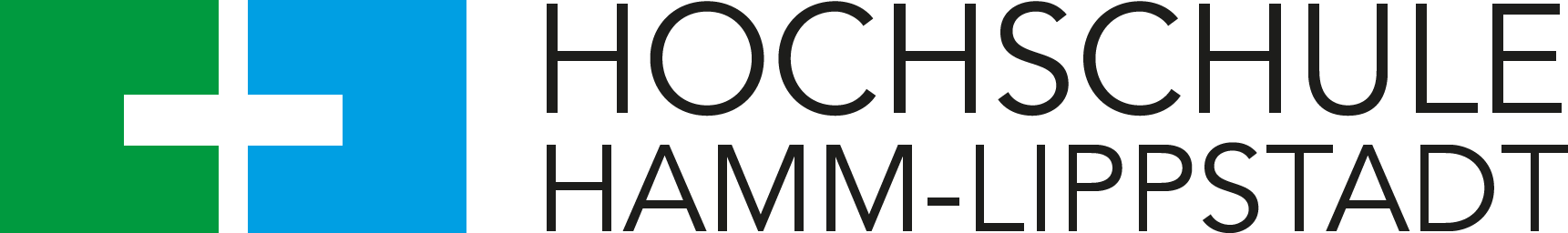 